2021 United Way of the Lowcountry Community Champion Kickoff Email: Join me/us in making a difference.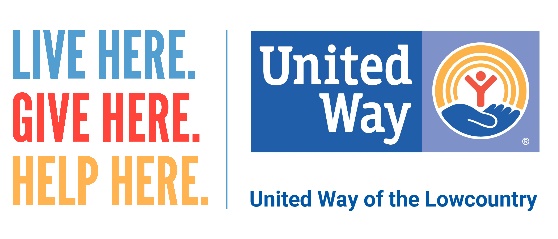 Dear Neighbor,(We/I) hope this email finds you well. As you may know, (We are/I am) proud supporters of United Way of the Lowcountry (UWLC), which serves Beaufort and Jasper counties. This past year, 149,641 local people benefited from United Way's Community Impact funded programs and direct services. We are in unprecedented times and the need in our community is greater than it has ever been in the past due to the pandemic. With that said, (we/I) would like to take this opportunity to share some information with you about this worthy organization. (Sample paragraph: We support UWLC because of the holistic approach it takes in addressing the critical needs facing our community, focusing on Basic Needs, Education, Health and Economic Mobility.)United Way of the Lowcountry has been dedicated to this community for decades, addressing the critical needs of our neighbors and building a stronger community Last year, UWLC was able to:
Fund 38 programs at local nonprofits throughout Beaufort and Jasper counties. Each program is vetted by community volunteers through site visits as well as financial and program reviews.Provide 5,633 referrals for assistance to our neighbors who had nowhere else to turn through our HELPLINE.Offer direct assistance to more than 600 community members who were unable to receive support elsewhereDistribute more than 20,000 books to students in our community through collaborations with both Jasper County and Beaufort County school districts(We/I) encourage you to watch the video below to learn more about the impact United Way of the Lowcountry is making in our community. You can also learn more about UWLC on their website at www.uwlowcountry.org. (Community Name) can help make a lasting impact in our community and help our neighbors when they need it the most. (We are/I am sending you more information about United Way, and you should be receiving it in the mail soon.) Thank you for your consideration and please feel free to contact me/us with any questions. Kind Regards,Champion Names
Phone NumbersLIVE HERE. GIVE HERE. HELP HERE.  